Medienkommentar 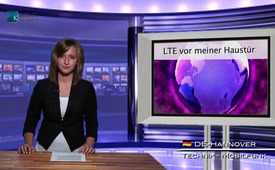 LTE vor meiner Haustür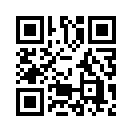 Heute machen wir Sie auf ein wichtiges Problem aufmerksam, dass uns als Bürger alle in dramatischer Weise betrifft ...Sehr geehrte Damen und Herren
Wir begrüßen Sie herzlich bei Klagemauer TV im Studio Hannover.
Heute machen wir Sie auf ein wichtiges Problem aufmerksam, dass uns als Bürger alle in dramatischer Weise betrifft. Hören Sie den auf Klagemauer-TV eingereichten Zeugenbericht eines Betroffenen in einer Kleinstadt in Deutschland: Früh am Morgen des 3. September 2013 sehe ich zufällig in unserer Straße einen Monteur der Telekom und spreche ihn auf die neu gelegten Glasfaserkabel an. Er erklärt mir, dass diese für den bereits vorhandenen Mobilfunkstandort mitten in unserer Stadt nötig seien. Es gehe um die Erhöhung der Datenrate und um „LTE“, wobei die vorhandenen Antennen dafür nicht einmal gewechselt werden müssten. Es bleibe also äußerlich alles beim Alten, meinte er, es werde nur die Anschlusstechnik gewechselt und damit könne die Telekom die Antennen problemlos auf „LTE“ umstellen. Ich wundere mich, dass die Anwohner dabei nicht gefragt werden, wobei die meisten vermutlich noch nicht einmal wissen, was „LTE“ bedeutet.
LTE (Long Term Evolution), die 4. Generation des Mobilfunknetzes, wird aktuell in Deutschland ausgebaut und dient dem drahtlosen Hochgeschwindigkeitsinternet. Im Vergleich zum bisherigen Mobilfunknetz können Daten damit bis zu zehn Mal schneller ausgetauscht werden. Um dies zu gewährleisten wird eine deutlich höhere Leistungsstärke gefahren, was eine massive Erhöhung der Strahlenbelastung als logische Konsequenz nach sich zieht. Zum Beispiel wurde an einem untersuchten LTE-Senderstandort in Gröden (Deutschland) eine errechnete Erhöhung der Strahlenbelastung von 760% bei Volllast festgestellt.
Zum Abschluss des Gesprächs erfahre ich noch, dass dies jetzt sukzessive an allen Standorten in Deutschland so durchgeführt werden soll – und da sich ja äußerlich nichts ändert, wird das Volk weder gefragt noch informiert! Wie die Vorgängertechnik UMTS wird auch LTE ohne Untersuchung der Auswirkungen auf Umwelt und Gesundheit eingeführt: „Der Bundesregierung liegen derzeit keine konkreten Studien zu LTE vor“ so heißt es in der Bundestagsdrucksache 17/1709. LTE scheint demnach mit vollem Risiko eingeführt zu werden: Weiter heißt es: „Allerdings sieht das Bundesamt für Strahlenschutz noch Forschungsbedarf für mögliche Auswirkungen auf Kinder – ihr Organismus ist besonders empfindlich – und im Bereich der Langzeitwirkung. Hier ist eine abschließende Bewertung noch nicht möglich, da die Technologie dafür noch nicht lange genug im Einsatz ist.“
Was ist das für eine Logik: Es könnte sich herausstellen, dass Kinder doch gefährdet sind, auch könnten sich Langzeitwirkungen für Erwachsene herausstellen?! Dennoch wird die Bevölkerung dem unkontrollierten Feldversuch ausgesetzt. 
Verehrte Zuschauer, werden Sie aktiv, informieren Sie Ihre Nachbarn und Freunde und wehren Sie so den LTE-Ansätzen!
Wir danken Ihnen für Ihre Aufmerksamkeit. Bis zum nächsten Mal.
Ihr Klagemauer-Team aus Studio Hannover.von jf.Quellen:http://www.diagnose-funk.org/aktuell/brennpunkt/lte-erhoeht-massiv-die-strahlenbelastung.phpDas könnte Sie auch interessieren:#Medienkommentar - www.kla.tv/MedienkommentareKla.TV – Die anderen Nachrichten ... frei – unabhängig – unzensiert ...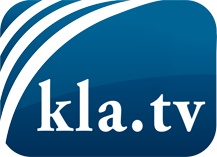 was die Medien nicht verschweigen sollten ...wenig Gehörtes vom Volk, für das Volk ...tägliche News ab 19:45 Uhr auf www.kla.tvDranbleiben lohnt sich!Kostenloses Abonnement mit wöchentlichen News per E-Mail erhalten Sie unter: www.kla.tv/aboSicherheitshinweis:Gegenstimmen werden leider immer weiter zensiert und unterdrückt. Solange wir nicht gemäß den Interessen und Ideologien der Systempresse berichten, müssen wir jederzeit damit rechnen, dass Vorwände gesucht werden, um Kla.TV zu sperren oder zu schaden.Vernetzen Sie sich darum heute noch internetunabhängig!
Klicken Sie hier: www.kla.tv/vernetzungLizenz:    Creative Commons-Lizenz mit Namensnennung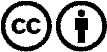 Verbreitung und Wiederaufbereitung ist mit Namensnennung erwünscht! Das Material darf jedoch nicht aus dem Kontext gerissen präsentiert werden. Mit öffentlichen Geldern (GEZ, Serafe, GIS, ...) finanzierte Institutionen ist die Verwendung ohne Rückfrage untersagt. Verstöße können strafrechtlich verfolgt werden.